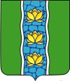 АДМИНИСТРАЦИЯ КУВШИНОВСКОГО РАЙОНАПОСТАНОВЛЕНИЕО введении особого противопожарного режима на территории Кувшиновского района Тверской областиВ целях выполнения дополнительных требований пожарной безопасности, обеспечения безопасного прохождения пожароопасного сезона, своевременного реагирования на ландшафтные пожары и предотвращения переброса огня с горящих полей на жилые дома и объекты экономики на территории Кувшиновского района ПОСТАНОВЛЯЮ:1.	Ввести на территории Кувшиновского района Тверской области «Особый противопожарный режим» с 23.08.2022 и до особого распоряжения.2.	Главам поселений:2.1.	обеспечить ежедневный мониторинг пожарной опасности на территории муниципальных образований с учетом имеющейся информации о прогнозируемой метеорологической обстановке;2.2.	организовать разъяснительную работу с населением о необходимости соблюдения требований пожарной безопасности в населенных пунктах, недопущения палов травы на полях, в лесах, в садово-огороднических и дачных товариществах;2.3.	предусмотреть комплекс мер по переводу личного состава добровольных пожарных команд (дружин) на круглосуточное дежурство в период осложнения пожароопасной обстановки;2.4.	организовать принятие мер по локализации пожара, спасению людей и имущества до прибытия подразделений Государственной противопожарной службы;2.5.	провести работы по ограничению распространения природных пожаров на населённые пункты и объекты экономики (создание минерализованных полос, уборка сухой растительности и т.д.);2.6.	обеспечить условия забора воды из источников наружного водоснабжения, расположенных в населенных пунктах и на прилегающих к ним территориях для тушения пожаров;2.7.	привести в готовность имеющуюся технику, приспособленную для использования при тушении ландшафтных и лесных пожаров.3.	Настоящее постановление подлежит размещению на официальном сайте администрации Кувшиновского района в сети «Интернет».     4.	Контроль за исполнением настоящего постановления возложить на первого заместителя главы администрации Кувшиновского района.Глава Кувшиновского района	                                               А.С. Никифорова23.08.2022 г.№246г. Кувшиново